
Тема: Способ построения перспективных сеток
Все изображения, полученные при помощи перспективных сеток, являются приближенными, но поскольку число геометрических построений невелико, то способ широко применяется на практике. Сущность способа заключается в построении на картине с помощью масштабов широт, высот и глубин перспективной сетки из квадратов (или прямоугольников), расположенных в простейшем положении: две его стороны параллельны, а две другие перпендикулярны основанию картины. На сетку переносят изображения, заданные в такой же сетке, но расположенные фронтально.

Перспективные сетки используются при построении:перспективы сложных криволинейных орнаментов в горизонтальных, вертикальных и наклонных плоскостях; при построении ориентировочных перспектив архитектурных комплексов, точные объемно-пространственные характеристики которых не имеют значения; при построении перспектив заранее известных станковых или монументальных картин, вводимых в композиции. Чаще всего это случаи воспроизводства в интерьере ковров или картин.

Построим орнамент сложной конфигурации. Проведем диагональ в точку D, которая в пересечении с глубинными прямыми определит положение горизонтальных сторон квадратов. Характерные точки орнамента с фронтального рисунка перенесем на перспективное изображение и последовательно соединим их линиями, соответствующими рисунку.






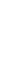 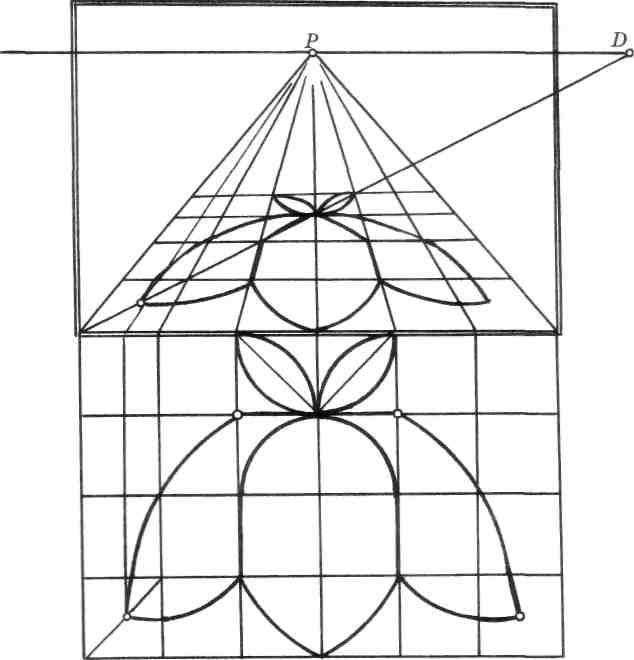 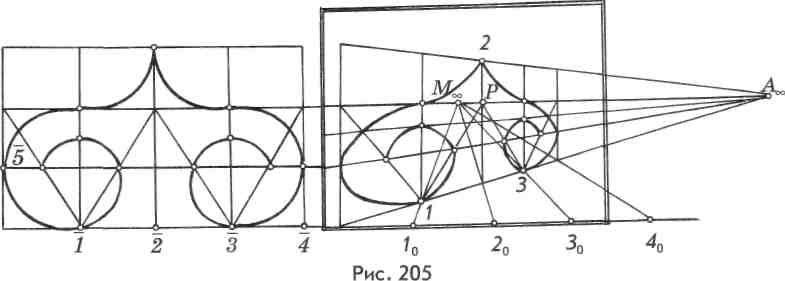 